H. AYUNTAMIENTO CONSTITUCIONALSAN .JUAN DE LOS LAC.OS,JALISCO, 2015 -2018//'	'	h' SAN n;. " DE LOS 1-AWS. JAI.ISCO Slt:NO<l LAS 10:2? lll l llORAS ('0:-1f,	í' ¡,	YEJl\T ISi eTC :\ID.IJTOS DEl. l.ll\  14  l lh SEPTIE'I<HK  DCL At\0 Z0 17 DOS  \IJL1	.1,;;::	l:liCCISI   1 E.  PR EV lA CONVOC.,TORIA ()1JI\ RE,\Lil.O	C. PRESII l N TC V1111\ ICIPAL•. '·''"	.	1'1VRA <)Ub SC CEI. RARA STA SESIO'I SOLC!Yll\ E llb AY!:NTAMlliNT() Y POR LO'.. '·..•,· ·,''," '	i!F tSTA NDO RELIN DOS  N EL PA I'JO OC .A CAS;\ DF. I.A CLILTLRA. M blll\:'<Tr: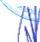 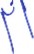 ,	.A H;\011.1 1ACtO:< DH . MIS.'-10, SECUI\ 1.0 CONVt\111>0 EN ACI'FROO DEAYl;.ITAMI l\1'0)llJM MO VIl.Dl! SbION ORf>INAIUA NI •M  MO 13. CEI..HRADA J;J. DIA Z' DE n .uo DCL. A'(¡() El' CURSO Y ti\ E. I'A OCASIOI\ COt>TANTJ<) COl\ LA PK .S N CIA m;¡; LIC. \IALI RICI O (;li Dl:'iO COK OI\J\00, Sl..i! SECR ETA RIO  Dr. A ll\ti'II STRAC'ION. COMO KEPRESF.''ITAI\TE DEl. UOOCR'IAil()K DCL nsTAllO. CL\·11 K O. JQR(oF. ARISTOTr.l .f.S S/\1\00 VA I   OlAZ: I'OK  LO Qr E A CO:<TJNI.ACI0\1 SUSt,RVIOOR.     L   SERVIDOR    rt:D!.!('I)   E:'<CARG>WQ   DE   I.A    SECRETAR I A    llELAYUI\TAMitNTO, PROCt OO A TOMAR LISTA D .1\SlSTC\I('IA Y t.."'' SU CASO HACER L DF.t'IARATORIA Dt QUORUM LEGAL.• • ...............• ..• • ..• ...• • ..• ..•SECRETA RIO.· SF,¡;joK I'RES!!JF.N l't, LN ICIA k A TOMAR li TA DE ASIS'I'ki\CIA ;\LOS R F.<'il ll<)RCS PRf.St TCS.PRF$111FXsf.. :m;'l('lPAL. ·AlJEL-'\1\Tl! S .ÑOR SEC RCI ARIO, PROCtf)A ('0:-1 LAL!ST1\ L>t.1\  ISTFJ\Cl.l\.PRESIDf.Y)1-;Mu'NCIPr\l .. • <.;, i\LfilAI\ I JR O OC ANDA  IJ)  Al\0..-...........I'RESCNTF.KtvlOORA \llll'lCIPt\1.. •<..K lflll ARCRIA UCTIERR r:/. \11\Rn'l.•--I'RtSf<''TL REGIDO< ML.:'<lCJPAL· \. JOSE GUADAl lii'E BCE:-.-0 MA R I INEZ..............¡>RtSE TC.RF.G II l()L(¡\ M(:'<!!CIPAL.• MTRA. MAKCf LA D CERRA VILI.A·.........-.... I'RESE:<Tr:.iiDOR M1.' 1Cil'AL.·C.AI\GF.I. Ht:R.'II\NDCZCA \ti'QS,-..  --..-..rRCStl\H.. 1\f:c;ILlORA MIJN'ICIPAJ.;,. MTRA. IR\tA U:TICIA R F.Y'I<.>SO NAVARR O.  ......I'Rt'SENTE.KEG IDOR M I!NICll'AL.·C. llK'IJA/>llN ATILAM'l I;SCOTQ..........................r RES I.. REGIDOR A MU NIC!Pi\ l..· I.IC:. JbSSlCA EI.I7.A f1Ell:l PADI LLA llF. I.UI\A. ·-PRCSC\'TF . SINDICO Ml'IICIML.- 1.1('. PABLO CSTERA' <301\ZALCZ RA\IIR .z.......-PRCSE:< lE. R C\olflOR  MUNIC IPAl.. .\11 RO. Ji\VICR PADI LLA LOPEZ· ................... .....PR ESE\1'1'1:;.Q.f.(;II X IR•I MLfNlClPAI .. ·l'.ADRIANA  H.OK ES  ZER.\tCilO.....................PRCSbt-. 1E.REúiiX>H  \IL'I\!C!PA! ·llll ,\:-.'1'01\JOC'.AII  AROOALVAR tl. ·--.......rRLSDm'.. Rf.(;U>OR  Ml.'    IC!PAI.. • llK. FLAV IO AL,f ANilKO DE AN DA DE At-. tlt\. • ....PRESDITI .. R EGII'J<lR MUN ICIPAl.. • ( ·.JOSE A   TOI\10 ( 01!11 L-EN ARGl  ELI.ES. • ..... ..-PRCSC:'<Tt:.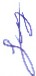 14  DE  SFPTlliMBRE  DEL AÑO 2017Pó ina l..tc: 4········-------Sr.i>IOK I'RI:.SIDCNTE, S .ÑURES RCGIT>C>Kk S. REPRESCI\TAN 1 I)J::L  Sll:\'OR GOnFK  ALlOI\   DCL   r.HAilO, I'AR.A  ETF.CIO  lll; DAR  INICIO  A  I .A  SI:'SJ0:--1  SOLr.MNh DE   - Ylii\T;\ MICNTO,   CORRESPONDIF.I\ '1 K   1\   ESTA    FF.CHA,    SE    TIC:'-Ir.    l. A ASISTJO CJA Or. 1•1 CATORCE RCGIOORkS Ll\'CLLIYCNOO Al. PllESIDENTJ] 1111\I<'IPAI ..-•.•	POK  1 O Ql'C CXIS 1 1·.1)1JORL>M LllC.Al. PAK A  SL. 1\E/\LIZACIOI\, Y I'OR. LO TA:'-ITO I .OS.1,   .;,"_;.  :-yct, .KIXJS Ql:E SE TOM.I\ SERA VAI.IIX>S . • •   •• ••• ---- ------ ....-- •••• • • • •.¡	t'(c\',	1'.J- OK lltl\ DéL DIA V I:'N COl\CORDA (.'lA CON [L ARTICI!I.O l• ll'CISO Dl Df.l.1 >;1' 1	k.GLAI>IEI'TO   UH. AYCTAMI[NTO   l>t  St\li   JUAI'   llh   LOS   L'\GOS.  ES   1-1••,	S!(aJW"TE: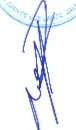 ·' .......• • .... • • • · - -- -- -ORCJEN Vl:::.l. Dlz\• • • • •• • -·-- ·• • -- ---- - -- • • •• •J.•LISTA ll ASISTill\CIA Y VERWJCACION Dfi QI.ORIJ M.U.- LJ;CTlJKA llt.LORDE¡,r DEl. 1)1..lll.- HONOR S 1\ LA DA).'Or:RA V I:,;NTO ACION 01-1.H IM'IO NACIONAL.TV.- F.YnU:vA DCL r.QRMA TO POR. éSCRITO, CORRI:.SI'O:'-IDICNTE  AL   .OLI OOl'<l'ORMt 01: CODmRl\0, POR !'ARTE DJ;L PR F.IIl l' n,; ML>IICIPAL L AI.NANilROflF ANDA l.OZAI\0, Al. RFI'RE5EI'TANTE DH  WBE.RN.-\OOR ASI COt.IO A I.OSR  viDORES  f!Jl';ICIPAI. .S\' -1:-ITE.RVEI\CION ll l. PRESIDDITI. Ml."''ICIPAL ('. ALEJAI'DRO OJ; Al\I>A UJIANtl\'l.-1:--ITERV I!I\:CION I)H . LIC. :-.IACR.ICIO (IIJOii\U COROl\AOO, Slffi SEC:Rhl ARitll)b ADMIKISTRA CIO'I. RI;.I'RESE:-ITAI\Tr. m.l . (j()ijbR NADOR DEl. F.STA 1>0, M 1RO. JORGE ARIS 1 O'I' LJ::S "\NOOVAI. DIA;-..Vll.- CI.ALSlllv\ OC t.A I'SIO'J.(1lKKtSI'OI\DC 1\ tSmS MO\I>.NTOS DllSAIIOOAR r.l. Plll\ 10NI..\IJ:;RO 1DEL ORDtl\l>tt OlA QUE SE R fiF.RF A I.A 'I'OMA DE LISTA Dt ASISTF.NCI A Y Vl:'RJfK'At'I0:-1 DE QliORl::-1: f\1. Ql.'t \lf. PEK\IfiU "'-FOIL\IAR QI:E r  -l'tSI<) ll.L. URDE:- Dtl. DIASI:' I:'I'CüEl\IRA OCiliT>Mfl:NI'b DESAIIOG.\00, TOOA Vf'.l. Q<..E AJ-li>IICIO D ESTA SJ::SIO:-> SE TOMO I .ISl A m;ASISTE:'-ICL\ Y SC 1117.0 I.A llECI ARAlORIA DE QCORl1 1 LEGAL. ASI MIS\-10 •1h PER.\·IITO INTOR\IAR Ql. Fl . I'IJNTO Nl: IERO ll QUE  SC RCfiCRC A UK''II.KA j)JiJ. ORDEN DEL DIA TAMAI N :r<CLII:'NTRA DEBIDA 1 C:'-ITC DESAIIOfiAIJO, I'UR LO CUAL ME PCR\flll) SOMk'I' R A SI: CONSIDCRACION V APROnACIOi\ 1.. MISMO: LOS QllL ESTf.N F.N Mll\'-1¡\ I'IVA DE APROBAR EL ORDEI\ DJ;L OlA PAKA 1. llESAIIOGO DE J;STA SI\S(()N SOI.hM'I Ii, fAVOR DE MA:'-IIf CSTA R Sl: VOTO.AClii:RIJO.· rOR  14 CATORCE  V() l OS A   AV OR  DE  LOS  RéGIDOR CS PRfiSF. nS.ICl-l..H:'-100    AL    PRéS!D 'TF.  \1lii'ICII'AL.    QCE    CORRESPO:-ID E    A    1''\Al.'IAI\IMIDAD.SE Al'RIJI:BA F.l. ORill''l l>tl DL>\ DE ESTA SCSIO SOLC\INT,Ql 1: A COI'Til'L'\CION SC Df-ARROI.I.ARA .CONFOK\1& AL rl•NTO 1\'LIMLRO lll ll l. OK n DEL DIA CORRESPONDE Rf>MJ I R "101\0 F$ A LA BAI\:DE RA V Ol\ACIO'IIlH.HI U'O NAC IOI\AL. DIRIGIDO POR ni. TF.NIFN l't; I'RA"CISCO JAVffiR MA K 11'1 / hSI'INOSA. CONTA OO CON LA PAKTICU'i\CION Dfi LA ESCOLTA flF.I. flACHII.I YR,\ 'IC.I"J UAl' PABLO 11"Y LA DA!\ DA lll:' Gl.'cR.I\A OC VOI.IINTARIOS, lli IOilli\ J'OR EL MTRO. JOSC ASL>ICIO'I D Li\ TORRE GUTICRR E7., P(> R 1.0 (JI.: SI:: RLI EG/\ .-\ LOS PRESC:'-ITJ;S PONER F. Of.. Plr: l'AR!\ DAR INICIO.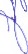 14  DE  SEPTIF.MRR F. DEL AFIO 2017lo,i ino 2 de 4(;<)1\ STA:'<CIA . •  N ESTOS MOMENTO$     R INDTN HU ORf.S A LA HA Df:RA Y  t:c TOI\A  L Jll INO NACIUI\AI..IV CO'k'IERJ\E A ESTE.I'UNlO DEL OROI•l\ DEL DIA I.A E:-rrRI:GA,  1\ FORMATO:·., ,-- 01 )R ESCR ITO. DCL	OUN DO INHHl.\.IE DC GOHLERN O PC> K I'ARTE OEJ. I'KESIDDITI ./ ,.'  • ;,:.;;' \1\,¡t:NICIPAI., ('.  Al.JAI\DRO  llJ-;  Al\DA  LOZANO  A l. KEPR ESI.I\ 1AN TE  DI\l.f :'	pf'f!,\	i'.¡OHCRNAilOR Y A I.OS KEG1011RES MUNICIALI::S.1 ..	\  ,.;_.1	.- -	CQN/;TA"CIA. • f.'< ESTOS M0\1El'TOS Sf IIACf.. F.l\ 1kEGA DEl.  OR.\tATO I'(IR\ -	, ._: \'' t.SCRITO,   CORRI•SI'OKD!ID.,,..  AL  Satt .\11>0   NFOR E   DE.  GOfiiFR.\10  Dr.  1 A\\.	1.. \\DMII\ ISTRACIO'J PUBLICA 2UI 5 20J 8, POR PARTI': ll)iL PRC lpF.'TE MIJI\K'II'AL ('...; .: . :::f;..Y ALf..TANDRO  Dr.  A:-.!DA  l.W.A  O  A).  I ,J(:,  MA IIRII,:-10 Ol!DNO  ('ORONAJJ(),	UBSEt RnARIO 1)1<¡\DM!l\IS) MCIO>I; (;0M9 REPKESENTA  TF-; DI::L OORhRNADOR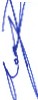 OCL K ú\00. U.\1'f RO. JOR<;t>A RISTO'I H.fS SANlJOVM. OfA7. Y A LOS Rf.GII>ORCS 1UI\1CII'ALES PiU·.SI:XTt:S; ASI MIS.\40 SE tiACF. 1..'1 rRCS 'l-AUOI\' Df. VIDEO OONm; SE CXPOt<I::K LAS"PKINC!PALiiS ACCIONES Ot CODrER 'J() REA U7.AI>.-\ S EN éL   ULtNDO PhK IODO ADMI NISTRATIVO l)[L GOAl KNÓ M1!NI(:II',\ L.,..• CORR - I'():"OC F.l\ fSTE MO\t:'>ITO Y Cll'l FUNDA \1 .1HO El' 1:1.. AR'nCU.O 7 MCCION VJIJ DI: 1. LCY Df. OOD!CR'IO Y LA AIIMII'!STRACION PlffiLIC'A ML.:<JCIPAI. PE).,, ESTADO [)[) .1.-\LJSCO,  1 A  li'TER V'JCJO).J  POR  I'ARTC  !JEI. ell. SIDél\T      ti.INTC IPAL  C. AI.JANDRO  IIE  1\KDA  I.<IYAKO  PAkA  RE).JDIR  hl . S ljiJNCK'J l'IFOI\ME AL AY lll\TAMI NTO OH. JERCICIO I)E L-\ ADMI N ISTRACIO'I PIJBLICA M  tCIPAI..CONSTA CL.\.- rN  STOS MOMhKTOS  El. I'RESIDEVr  \IUNICfPA J. C. ALC.TA'ILIRO DP. AN DA LOl.AI\0 INTCRV I  N ll PARA  llAR lJl\ MN >Al.C A  I.A  CIVDADAI\ 1-.\ CO R ESPECTO Al.S ül: IN  OII.MI! DF. ÜÓIJ(E R).JO.\1.· >t:::\'OR  PR - WDI'IT  H  SIGIJTF..I'.I ¡¡ J'{Jl\ TO  l>ll.- ORI:lfil'.  ll DIA  fS  LA IN 1 cRV <'JOI<   ('OR   PA.K rE  DEL   I.K\  MA t:ki('IO  CUDn\o  ((!)jl.OKADO,  Sl'B>ct:R CTAIÚO i.lC ATJM IN JSTR ACION . COMO RE!'RE.SINTAI'Tt'· [)CJ. Str'OR GODCR'JAilOR OL ESTADO,éL Ml KU.JORGr. AIUSTOTélf>S SAI'il!JOV>'\ L OlA..CO:-<SrA"CIA.- f.t- IU:.PRF.SINI'Ahl'E DCI . ('.c)6ERK'\OOR, WC. MAIIRIC:IO üllOII':O CORONADO. SUR ScCRt;TAR IO DE  ADMir-.I ,"R,\CI O'I.  H  l'SO  111>  L\ V07. F[.J.I('II ANDO. PRIMERAMill\ 1 . AL PRI!SI Ilf N TE Ml1)'41LII'¡ÍL C. AI.E.IANDRO [)[) ANClA LOZANO. AS!COMO ,\ SU C.nll.llll Y GATiiNK'I El' GCNI• K AL POR f.l. TKAH.VO  R CAI.IIt\DO  A    AVOR  DE  I.A  CIWDADAN IA.  EXTEK i li 'IDOLE  SI$;,AI IIllOS DE ARI'E DEL Sf ÓIÓR GOOERI\AOOR DEI. 1',\DO DC JAII-;(;0 .\lTRO. JOKü ARISHYifLES SANTX)VAL DIA7, ASIMISMO Sb l'OMrROMEliO A ClJ IPLIRl.ll COMPR 0\11 0S Y A SF.<jl.lR APOYA 'ii>O A SAN l1JA'i llE LOS J.A(;(lS.\'IJ,. PRI:SIIlt.\IT[ Mlli\ ICIJ'AL. SIÑOR RCOIDOK.S. REPRESF.N 1A"' rE DCL S.r\OR OOIICR'-AIX)R DEL f..SIAOO. APRF.CIABLE.S AC0\1P.-\,'iM'TJ:S. EN  VIRruD  Qt!E  HA SIOO AGOrADO E.L ORIIJ;  Df..L  fliA. SC  DECI.AM  (01\CI.I.IIlA  LA  PR F. E'ITt 5ESIOI\ .-\ 1.1\S 1 I:JO O'i('E llORAS CON TR I'.INTA MNl'TOS llhl. OlA DE HOY, CITANDO .-\ SESION OKili:-.!ARIA f> AYU !':TAMI N I'O. CON f.I.'JIIA.'!CNTO r.N 1.0 OtSPI.fES 1O I'OR LOS ARTICU1.0S 9 Y l 1 lit; LA LC.Y llb <JOBIC RKO Y 1 ¡\ 1\0MJl\lS'I RACIO'I PliHLJCA MI1\11ClPAL OCI. $TADO  OC JAIJS(.'Q,  ARTICl oW  21 DCL RFl}LA\lCI\TO lll:: AYL.'l\TAMit:NTO Y POR I'ISTRIXCION. DEL PRf.SIDEVI,. Ml'\111'11'"1. C. AI.E.IA\lORO DE Ar-.llA LOZAI\0, hJ., DI/\ 21  DE SHTJEMDRC OF.l.  017, 1\ l.AS l O:O 0m1.  HORAS.  El\  1, SALON  IJ SI::SION CS  IJ  A YLINTAMIF.N 1 (), PIR\(A MlO LOS Ql.h c:-.1 Cll.A Ir-. 1 1\ VII\mRO\J, QUISJER OI\ Y SUI'JERO\J HAC KLO POR Y ''\ITC él PK SIDEI\TC MI .'JICil'AL Ql!> ACTL,\ Dll 'illlN ('QN [L SbK VII>OR PUR LJCO t:NCARGAOO DC I.A SECReTARIA l>tL A\1.."\\TAMitt-TO Qt;E Alrr<JIUZI\ Y LIA  f[..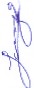 14 DE SEPTIEMURE DEL AÑO 2017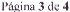 16 SESION SOLEMNE DE A YUNTA MIENTO. -  ....._r.A	fl	_!!_.. _	Jt?k(Sí?	o-==-ros	Ml t<,..IRJ	U¡Ti(:IA RErrouSORF.ftiOOR ).flJNIOPAL	:-AVAI\RORl-.liJOORA )o1    1\ICIPALC. H Nli\Mll\ A'!lLANO CSCOTO1\t:CIOOR  Ml..:'o!ICIPAI.I.IC, JES	.IZA6ETIIPAilll .l ''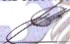 DF. llil"t\IUoGJOORA  Ml''iiOPALe	(\\----¡;ITRO..IAVII::ll  PADIJ.l-"l .OPE.ZRF.G IDOR MU!\ ICWAL¡>K.ANTO  O < ;Al.L. RDOALVA   E%I{ECIDOR \1UNI(:IPI\L-C.JOSF. A	O OIJII.I C:NARGCELLI\SRr.(;u><JR ML:-IICIPAIOR , m' A   O	ANDKO llE ANDA-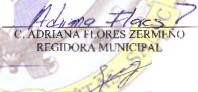 ' t\ ANDARR<JlllOR )ol{Jl\ IC:IPAL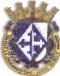 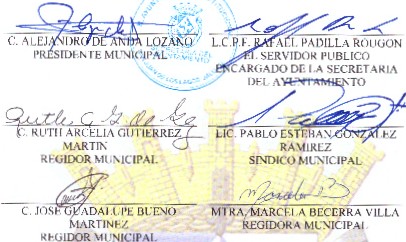 14  OF.  SEPTJJ.!MRRE  DLL AÑ02017P    i.na 4 de .a